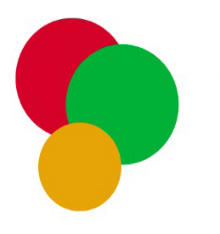 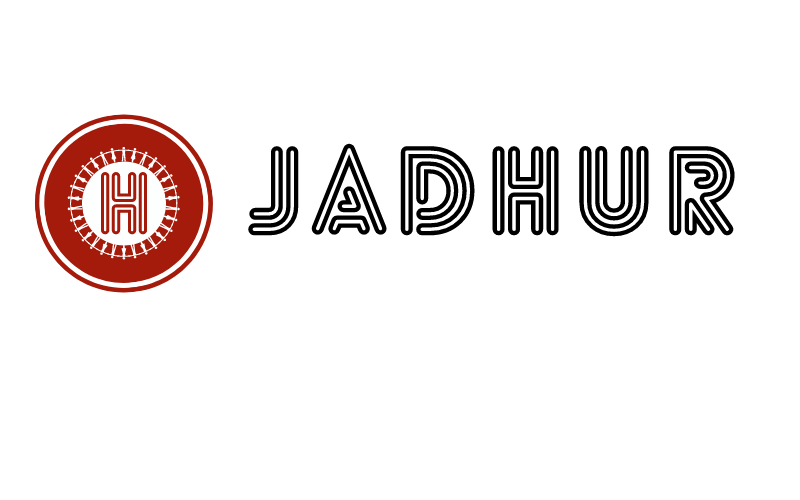 Title [Insert Title here 12 Times new Roman-Capitalization each Word]-should be specific and informative[First Author1, Second Author2 and Third Author3*]1[Insert First Author Affiliation, Department/University Name, City, Postcode, country]2[Insert Second Author Affiliation, Department/University Name, City, Postcode, country]INTRODUCTION [Insert, Literature Review – 11 Time New Roman Spacing 1.15]Note: Beside introduction this part of the study must cover research gap, problem statement, objectives research questions, Scope and novelty statement the length of this section should be around 1000 wordsliterature review[Insert, Literature Review – 11 Time New Roman Spacing 1.15]Note: This section must discuss all the variable in the details based on the past studies and research framework develop for all the original paper, length of this section should be around 2000 words- Author must be critical review the maximum latest papers and came up with the framework 2.1 Tables All tables should be numbered with Arabic numerals. Every table should have a caption. Headings should be placed above tables, left justified, 10 Bold -Time new Roman. Only horizontal lines should be used within a table, to distinguish the column headings from the body of the table, and immediately above and below the table. Tables must be embedded into the text and not supplied separately. Below is an example which the authors may find useful.Table must not be copied from others -should be re-produced in the proper journal format – and source should be disclosed     Table 1. An example of a table.Note: Each Table must be explained in the main text Construction of referencesReferences must be listed at the end of the paper. Do not begin them on a new page unless this is absolutely necessary. Authors should ensure that every reference in the text appears in the list of references and vice versa. Indicate references by APA-7 style, ensure all citation must be given reference 2.3 Section headingsSection headings should be left justified, bold, with the first letter capitalized and numbered consecutively, starting with the Introduction. Sub-section headings should be in capital and lower-case italic letters, numbered 1.1, 1.2, etc, and left justified, with second and subsequent lines indented. All headings should have a minimum of two text lines after them before a page or column break. Ensure the text area is not blank except for the last page.2.4 Illustration All figures should be numbered with Arabic numerals (1, 2, 3,.).Every figure should have a caption right below the figure. All photographs, schemas, graphs and diagrams are to be referred to as figures.  Avoid Low-quality Figure and it will be not acceptable. Figures must be embedded into the text and not supplied separately. In MS word input the figures must be properly coded. Preferred format of figures are PNG, JPEG, GIF etc. Lettering and symbols should be clearly defined either in the caption or in a legend provided as part of the figure. Figures should be placed at the top or bottom of a page wherever possible, as close as possible to the first reference to them in the paper. Please ensure that all the figures are of 300 DPI resolutions as this will facilitate good output.The figure number and caption should be typed below the illustration in 10 pt and centered justified [Note: one-line captions of length less than column width (or full typesetting width or oblong) centered]. Artwork has no text along the side of it in the main body of the text. However, if two images fit next to each other, these may be placed next to each other to save space.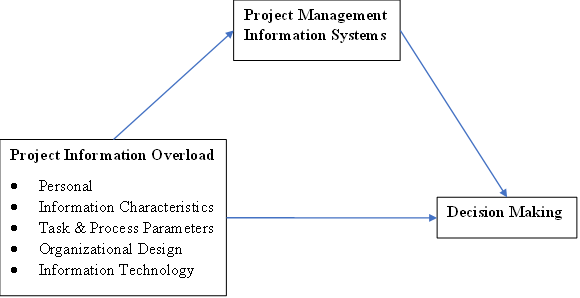 Figure 1: Conceptual FrameworkEach Figure must be explained in the main text /sources must be disclosed/-if possible reproduce new Figure 2.4.1 Permission to reuse and CopyrightPermission must be obtained for use of copyrighted material from other sources (including the web). Please note that it is compulsory to follow figure instructions, second sourced figure must be cited 2.5 EquationsEquations and formulae should be typed in Math type,  or editable format, and numbered consecutively with Arabic numerals in parentheses on the right-hand side of the page (if referred to explicitly in the text). They should also be separated from the surrounding text by one space.		 (1)Equation required to explain in the main text file -methodologyMethodology reporting, method description is very important such as quantitative method, qualitative or mix method. Study design Target population, location, data collection Sample size, sampling techniques -Method of approach  Instrument-Data collection procedure Analysis techniques /validity and reliability-software used - Interview questionnaire/how the interview conducted- recorded or not – duration – location – Data coding and analysis method Ethical statementresults and analysis [Insert result in this section, 11-Time New Roman, 1.15 Spacing, All Tables and Figures should be prepared and present as instructed above – Refer to Table and Figure preparation style, All figures and Table must be cited in the main text – should be discussed all results – caption should provide]Result reporting – Demographic information for both qualitative and quantitative method is importantAll results must present in the statistical orders in the table or shows in the Figure and must explain them Qualitative data create theme – quotations and use standard method of qualitative reportingEnd section Discuss the key finding and compare results with the previous studies from the literature –Implication of the study Discussionconclusion and recommendations [Insert Conclusion and Recommendation in this section, should be a well written and conclude study objectives and what has achieved and conclude – should be in the paragraph format- Size 11, New times roman -1.15 spacing] lIMITATIONS AND FUTURE STUDIES [Limitation of the study should not be general limitations, should describe why and how this study is limited, and future studies recommendation should provide- New Time Roman -11size- 1.15 spacing]Acknowledgements:Acknowledgments and Reference heading should be left justified, bold, with the first letter capitalized but have no numbers. Text below continues as normal. Author contributions: All authors equally contributed to this study Ethical Statement: Consent to Participate: Before conducting this research study, the researcher has taken permission from the host department at XXX University. The researcher explained the objectives of the study before interviewing the respondents. The respondents were assured that the information would only be used for research purposes.  The respondents were told that they could withdraw at any stage from the interview if they felt uneasy or did not want to continue the interview. Competing Interests: The author declares that this work has no competing interests. Grant/Funding information: The author declared that no grants supported this work.Data Availability Statement: The associated data is available upon request from the corresponding author. Declaration Statement of Generative AI: The author(s) of this work used the [name of tool or service] to [reason or the parts of the manuscript prepared with the assistance of AI tools, remember: Grammar checking tools and Referencing tools do not require to declared]. After using this tool or service, the author(s) reviewed and edited the content as needed and take(s) full responsibility for the publication’s content. OR Author’s declared for not using AI during preparation of this studyReferences Style and Intext citationIt contains a list of updated published and unpublished material on the topic, including research articles from internationally reputed journals, especially those indexed in WOS, Scopus etc. References should follow APA style (latest edition), -DOI should provide where applicable -should be hanging – 11-time New Roman, 1.15 spacing- Publisher’s Note: All claims expressed in this article are solely those of the authors and do not necessarily represent those of their affiliated organizations or the publisher, the editors and the reviewers. Any product that may be evaluated in this article, or claim made by its manufacturer, is not guaranteed or endorsed by the publisher.Article Information ABSTRACTArticle Type: Research ArticleDates:Received:12 June 2023Revised: Accepted: 15 July 2023Available online: 22 July 2023Copyright: This work is licensed under creative common licensed and ©2024 All rights reserved United Frontiers Publisher    Corresponding Author:ORCID is important -if author do not have create one: https://orcid.org/The symbiosis of intercultural communication (IC) and international students has become increasingly clear in the global expansion of higher education. Central constructs of IC—namely Cultural Background (CB), Level of Cross-Cultural Adaptation (LCCA), Proficiency in Common Language (PCL), and Communication Efficacy (CE)—are often used interchangeably in scholarly discussions. This study, however, posits that these constructs represent distinct theoretical entities and phases of intercultural development. It introduces the Cross-Cultural Communication model (CCCM), which delineates these four constructs as progressive developmental stages through which international students enhance their intercultural effectiveness within a new cultural environment. This research has initially evaluated the CCCM, applying it quantitatively through a survey of a group of international students in Malaysia. The survey employed instruments crafted by renowned scholars in the field. 215 international students, embodying 18 diverse cultural backgrounds, were engaged in the study, underscoring the culture-general perspective by incorporating insights from over two distinct cultures. The outcomes showed international students’ progress in acquiring cultural awareness (CB) to developing adaptive skills (LCCA), which then facilitates their linguistic proficiency (PCL) and culminates in effective communication (CE) within the Malaysian context. These findings lend empirical support to the foundational assertions of the CCCM.Keywords:An example of a column headingColumn A (t)Column B (t)And an entry12And another entry34And another entry56Source Type Reference list only for example In -text citation E-BookAuthor Surname, First Initial. Second Initial. (Year). Book title: Subtitle. Publisher. http://doi.org/xx.xxxxxxxxx OR URL (stable url/permalink)Steed, J., & Stevenson, F. (2012). Sourcing ideas. AVA Publishing.     http://search.ebscohost.com/login.aspx?direct=true&     db=nlebk&AN=441961&site=ehost-liveBook with number of edition Jackson, L. M. (2019). The psychology of prejudice: From attitudes to social action (2nd ed.). American Psychological Association. https://doi.org/10.1037/0000168-000Whole edited book by editor without original author Hygum, E., & Pedersen, P. M. (Eds.). (2010). Early childhood education: Values and practices in Denmark. Hans Reitzels Forlag. https://earlychildhoodeducation.digi.hansreitzel.dk/Use the abbreviation “(Ed.)” for one editor and the abbreviation “(Eds.)” for multiple editors after the editor names, followed by a period.Republished book, with editorWatson, J. B., & Rayner, R. (2013). Conditioned emotional reactions: The case of Little Albert (D. Webb, Ed.). CreateSpace Independent Publishing Platform. http://a.co/06Se6Na (Original work published 1920)Intext-citation for the republished book with editor:Parenthetical citation: (Watson & Rayner, 1920/2013)Narrative citation: Watson and Rayner (1920/2013)Single Author Author (Year)(Author, Year) . Two authorsAuthor 1 & author 2 (Year)(Author 1 & author 2, Year).More than 2 Author’s Author et al. (Year)(Author et al., Year). BookAuthor Surname / Last Name, First Initial. Middle Initial. (Year of publication). Title of work: edition Publisher/ city/countryAuthor, A. A. & Author, B. B.  (Year of publication). Title of work: Capital letter also for subtitle. Publisher.Same as above Journals/Electronic sources  Author, A.A., & Author, B.B (year). Title of the article. Name of the journal, volum(issue), page number, DoiCapitalize all major words in the journal name. Follow with a comma. Italicize the journal name end the volume.Do not put a space between the volume number and the parentheses around the issue number. Do not italicize the issue number or parentheses. Follow the parentheses with a comma. No issue number? That’s okay. Follow the volume number with a comma Include the article page range. Use an en dash; do not put spaces around the en dash. End with a period.Does the article have a DOI? Include a DOI for all works that have one. Do not put a period after the DOI.Ahmadi Eftekhari, N., Mani, S., Bakhshi, J., & Mani, S. (2022). Project Manager Competencies for Dealing with Socio-Technical Complexity: A Grounded Theory Construction. Systems, 10(5), 161-171. https://doi.org/10.3390/systems10050161. Ahlemann, F. (2009). Towards a conceptual reference model for project management information systems. International Journal of Project Management, 27(1), 19-30. https://doi.org/10.1016/j.ijproman.2008.01.008.   Single Author Author, (Year)(Author, Year).  Two authorsAuthor 1 & author 2 (Year)(Author 1 & author 2, Year).More than 2 Author’s Author et al. (Year)(Author et al., Year). Published conference papers/Proceedings published regularly onlineAuthor or authors of paper. Surname followed by first initials. (year). Title of paper. Editors of conference proceedings, Title of conference proceedings (in italics). (Pages of the paper in round brackets). Publisher. DOI or URLRudawska, A. (2020). Knowledge sharing and creativity: Individual and organizational perspective. In A. Zakrzewska-Bielawska & I. Staniec (Eds.), Contemporary challenges in cooperation and coopetition in the age of industry 4.0: 10th Conference on Management of Organizations' Development (MOD) (pp.107-121). Springer. https://doi.org/10.1007/978-3-030-30549-9_5Conference Sessionistek, A., Jester, E., & Sonnenberg, K. (2017, July 12-15). Everybody's got a little music in them: Using music therapy to connect, engage, and motivate [Conference session]. Autism Society National Conference, Milwaukee, WI, United States. https://asa.confex.com/asa/2017/webprogramarchives/Session9517.htmlPaper PresentationMaddox, S., Hurling, J., Stewart, E., & Edwards, A. (2016, March 30-April 2). If mama ain't happy, nobody's happy: The effect of parental depression on mood dysregulation in children [Paper presentation]. Southeastern Psychological Association 62nd Annual Meeting, New Orleans, LA, United States.Cite all authors of a presentation, even if they were not all present at the conference/meeting.Poster PresentationPearson, J. (2018, September 27-30). Fat talk and its effects on state-based body image in women [Poster presentation]. Australian Psychological Society Congress, Sydney, NSW, Australia. http://bit.ly/2XGSThPIn-text citation follow as above -Reports from the government or private originations Author Surname, First Initial. Second Initial. OR Government Name. Name of Government Agency. (Year). Title: Subtitle (Report No. xxx [if available]). Publisher. URLNational Cancer Institute. (2019). Taking time: Support for people with cancer (NIH Publication No. 18-2059). U.S. Department of Health and Human Services, National Institutes of Health. https://www.cancer.gov/publications/patient-education/takingtime.pdfGilmore, J., Woollam, P., Campbell, T., McLean, B., Roch, J., & Stephens, T. (1999). Statistical report on the health of Canadians: Prepared by the Federal, Provincial and Territorial Advisory Committee on Population Health. Health Canada, Statistics Canada, Canadian Institute for Health Information.Author (Year)(Author, year).Author et al. (Year)(Author et al., Year). Thesis Master's Thesis / Doctoral Dissertation from a commercial databaseAuthor. (Year). Thesis title. [Master Thesis or if PhD Dissertation, University Name].if link available please provideZambrano-Vazquez, L. (2016). The interaction of state and trait worry on response monitoring in those with worry and obsessive-compulsive symptoms [Doctoral dissertation, University of Arizona]. UA Campus Repository. https://repository.arizona.edu/handle/10150/620615Note: [Academic exercise];            [Master’s thesis];            [Doctoral dissertation].In text citation practice as stated aboveNewspaper Author, A. A., & Author, B. B. (Date). Title of article: Subtitle. Title of Newspaper, page numbers of the whole article. Url. Example:Bidey, S. (2018, January 1). Bid to curb youth crime. Townsville Bulletin, p. 13.Newspaper articles in online paper:Author, A. A., & Author, B. B. (Date). Title of article: Subtitle. Title of Newspaper. URLExample:Davidson, J. (2018, January 9). CES 2018: Samsung vows to add artificial intelligence to everything it does. Australian Financial Review. http://www.afr.com/Rucker, P., & Parker A. (2018, January 8). White House struggles to silence talk of Trump’s mental fitness. The Washington Post. https://www.washingtonpost.com/Newspaper articles with no authorSometimes newspaper articles and dictionary or encyclopedia entries don't have an author attributed.Only list the author as "anonymous" if the article has been attributed to "Anonymous" or "Anon". If there is no attribution, follow the advice below.When there is no attributed author, move the title of the work to the first position in the reference list. In text, use the title of the document in "quotation marks" where you would use the author's name. For long titles, it is okay to use only the first few words.